БАШКОРТОСТАН РЕСПУБЛИКАҺЫ БӨРЙӘН РАЙОНЫ МУНИЦИПАЛЬ РАЙОНЫНЫҢ ИСКЕ СОБХАНҒОЛ АУЫЛ  СОВЕТЫ АУЫЛ БИЛӘМӘҺЕ ХАКИМИӘТЕ 453580, ИСКЕ СОБХАНҒОЛ АУЫЛЫСАЛАУАТ УРАМЫ, 38. тел. (34755) 3-68-00АДМИНСТРАЦИЯ СЕЛЬСКОГОПОСЕЛЕНИЯ СТАРОСУБХАНГУЛОВСКИЙ СЕЛЬСОВЕТМУНИЦИПАЛЬНОГО РАЙОНАБУРЗЯНСКИЙ РАЙОН РЕСПУБЛИКИ БАШКОРТОСТАН453580, с. Старосубхангуловоул. Салавата, 38 тел. (34755) 3-68-00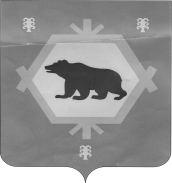 Адрес электронной почты: starosub-sel@mail.ru __________________________________________________________________           КАРАР                                                    ПОСТАНОВЛЕНИЕ« 17 » май 2022 й.                       № 21 -п             « 17 » мая 2022 г.

О повышении денежного вознаграждения лиц, замещающих муниципальные должности сельского поселения Старосубхангуловский сельсовет муниципального района Бурзянский район Республики Башкортостан, денежного содержания муниципальных служащих сельского поселения Старосубхангуловский сельсовет муниципального района Бурзянский район Республики Башкортостан и оплаты труда работников, занимающих должности и профессии, не отнесенные к должностям муниципальной службы сельского поселения Старосубхангуловский сельсовет муниципального района Бурзянский район Республики Башкортостан, и осуществляющих техническое обеспечение  деятельности сельского поселения Старосубхангуловский сельсовет муниципального района Бурзянский район Республики БашкортостанВ соответствии с Указом Главы Республики Башкортостан от 22 февраля 2022 года № УГ- 78 “О повышении денежного вознаграждения лиц, замещающих государственные должности Республики Башкортостан, и денежного содержания государственных гражданских служащих Республики Башкортостан”, и постановлением Правительства Республики Башкортостан от 29 марта 2022 года №109 “Об индексации нормативов формирования расходов на оплату труда в органах местного самоуправления в Республике Башкортостан”,   в целях обеспечения социальных гарантий лицам, замещающим муниципальные должности сельского поселения Старосубхангуловский сельсовет муниципального района Бурзянский район Республики Башкортостан, муниципальным служащим сельского поселения Старосубхангуловский сельсовет муниципального района Бурзянский район Республики Башкортостан и работникам, занимающим должности и профессии, не отнесенные к должностям муниципальной службы сельского поселения Старосубхангуловский сельсовет муниципального района Бурзянский район Республики Башкортостан, и осуществляющим техническое обеспечение  деятельности сельского поселения Старосубхангуловский сельсовет муниципального района Бурзянский район Республики Башкортостан, администрация сельского поселения Старосубхангуловский сельсоветпостановляет:Увеличить с 1 апреля 2022 года в 1,09 раза денежное вознаграждение лиц, замещающих муниципальные должности, размеры месячных окладов муниципальных служащих в соответствии с замещающими ими должностями муниципальной службы и размеры надбавок к должностным окладам за классный чин лиц, замещающих должности муниципальной службы в администрации сельского поселения Старосубхангуловский сельсовет муниципального района Бурзянский район Республики Башкортостан, оплату труда работников, занимающих должности и профессии, не отнесенные к должностям муниципальной службы администрации сельского поселения Старосубхангуловский сельсовет муниципального района Бурзянский район Республики Башкортостан и осущетсвляющих техническое обеспечение деятельности администрации сельского поселения Старосубхангуловский сельсовет муниципального района Бурзянский район Республики Башкортостан;Установить с 1 апреля 2022 года главе сельского поселения  Старосубхангуловский сельсовет муниципального района Бурзянский район Республики Башкортостан дополнительно к ежемесячному денежному поощрению, предусмотренному постановлением Правительства Республики Башкортостан от 24 декабря 2013 года № 610 “Об утверждении нормативов формирования расходов на оплату труда в органах местного самоуправления в Республике Башкортостан”, ежемесячное денежное поощрение в размере 0,5 месячного денежного вознаграждения.Финансирование расходов, связанных с реализацией настоящего постановления, осуществить в пределах средств бюджета сельского поселения Старосубхангуловский сельсовет муниципального района Бурзянский район Республики Башкортостан, предусмотренных на указанные цели.В целях правового регулирования вопросов оплаты труда лиц, замещающих муниципальные должности, муниципальных служащих и работников, занимающих должности  и профессии, не отнесенных к должностям муниципальной службы сельского поселения и осуществляющих техническое обеспечение деятельности сельского поселения:   4.1. администрации сельского поселения Старосубхангуловский сельсовет инициировать вопрос перед Советом сельского поселения о внесении изменений в Положение об оплате труда муниципальных служащих и работников, осуществляющих техническое обеспечение деятельности Администрации сельского поселения, утвержденного решением Совета сельского поселения от 23.12.2015 № 3-4/25, от 22.12.2021 №4-25/9  с 1 апреля 2022 года.   5. Контроль за исполнением настоящего постановления оставляю за собой.   6. Постановление вступает в силу со дня его подписания и распространяется на правоотношения, возникшие с 1 апреля 2022 года.Глава сельского поселения                                                   Р.Р. Шахниязов